REQUERIMENTO PARA TRANSFERÊNCIA DE PROPRIEDADE DE ARMA DE FOGO – SIGMA PARA SINARM (todos)IDENTIFICAÇÃO DO ALIENANTE IDENTIFICAÇÃO DO ALIENANTE IDENTIFICAÇÃO DO ALIENANTE IDENTIFICAÇÃO DO ALIENANTE IDENTIFICAÇÃO DO ALIENANTE IDENTIFICAÇÃO DO ALIENANTE IDENTIFICAÇÃO DO ALIENANTE IDENTIFICAÇÃO DO ALIENANTE IDENTIFICAÇÃO DO ALIENANTE IDENTIFICAÇÃO DO ALIENANTE IDENTIFICAÇÃO DO ALIENANTE IDENTIFICAÇÃO DO ALIENANTE IDENTIFICAÇÃO DO ALIENANTE IDENTIFICAÇÃO DO ALIENANTE IDENTIFICAÇÃO DO ALIENANTE IDENTIFICAÇÃO DO ALIENANTE IDENTIFICAÇÃO DO ALIENANTE IDENTIFICAÇÃO DO ALIENANTE IDENTIFICAÇÃO DO ALIENANTE IDENTIFICAÇÃO DO ALIENANTE IDENTIFICAÇÃO DO ALIENANTE IDENTIFICAÇÃO DO ALIENANTE IDENTIFICAÇÃO DO ALIENANTE IDENTIFICAÇÃO DO ALIENANTE IDENTIFICAÇÃO DO ALIENANTE IDENTIFICAÇÃO DO ALIENANTE IDENTIFICAÇÃO DO ALIENANTE IDENTIFICAÇÃO DO ALIENANTE IDENTIFICAÇÃO DO ALIENANTE IDENTIFICAÇÃO DO ALIENANTE IDENTIFICAÇÃO DO ALIENANTE Posto/grad/funçãoAtividade:Posto/grad/funçãoAtividade:Posto/grad/funçãoAtividade:Posto/grad/funçãoAtividade:Posto/grad/funçãoAtividade:Posto/grad/funçãoAtividade:Posto/grad/funçãoAtividade:Posto/grad/funçãoAtividade:Posto/grad/funçãoAtividade:Posto/grad/funçãoAtividade:XXXXXXXXXXXXXXXXXXXXXOM de vinculação:OM de vinculação:OM de vinculação:OM de vinculação:OM de vinculação:OM de vinculação:OM de vinculação:OM de vinculação:OM de vinculação:41º BI Mtz41º BI Mtz41º BI Mtz41º BI Mtz41º BI MtzNome:Nome:Nome:Nome:XXXXXXXXXXXXXXXXXXXXXXXXXXXXXXXXXXXXXXXXXXXXXXXXXXXXXXXXXXXXIdentidade:Identidade:Identidade:XXXXXXXXXXXXCPF:CPF:XXXXXXXXXXXXXXXXXXXXXXXXXXXXXXXXXXXXXXXXXXXXXCR:CR:CR:CR:XXXXXXXXXXXXXXXXXXXXXXXXXXXXXXIDENTIFICAÇÃO DO ADQUIRENTEIDENTIFICAÇÃO DO ADQUIRENTEIDENTIFICAÇÃO DO ADQUIRENTEIDENTIFICAÇÃO DO ADQUIRENTEIDENTIFICAÇÃO DO ADQUIRENTEIDENTIFICAÇÃO DO ADQUIRENTEIDENTIFICAÇÃO DO ADQUIRENTEIDENTIFICAÇÃO DO ADQUIRENTEIDENTIFICAÇÃO DO ADQUIRENTEIDENTIFICAÇÃO DO ADQUIRENTEIDENTIFICAÇÃO DO ADQUIRENTEIDENTIFICAÇÃO DO ADQUIRENTEIDENTIFICAÇÃO DO ADQUIRENTEIDENTIFICAÇÃO DO ADQUIRENTEIDENTIFICAÇÃO DO ADQUIRENTEIDENTIFICAÇÃO DO ADQUIRENTEIDENTIFICAÇÃO DO ADQUIRENTEIDENTIFICAÇÃO DO ADQUIRENTEIDENTIFICAÇÃO DO ADQUIRENTEIDENTIFICAÇÃO DO ADQUIRENTEIDENTIFICAÇÃO DO ADQUIRENTEIDENTIFICAÇÃO DO ADQUIRENTEIDENTIFICAÇÃO DO ADQUIRENTEIDENTIFICAÇÃO DO ADQUIRENTEIDENTIFICAÇÃO DO ADQUIRENTEIDENTIFICAÇÃO DO ADQUIRENTEIDENTIFICAÇÃO DO ADQUIRENTEIDENTIFICAÇÃO DO ADQUIRENTEIDENTIFICAÇÃO DO ADQUIRENTEIDENTIFICAÇÃO DO ADQUIRENTEIDENTIFICAÇÃO DO ADQUIRENTEPrerrogativa:Prerrogativa:Prerrogativa:Prerrogativa:Prerrogativa:Prerrogativa:Prerrogativa:Prerrogativa:XXXXXXXXXXXXXXXXXXXXXXXXXXXXXXXXXXXXXXXXXXXXXXXXXXXXXXXXXXXXXXXXXXXXXNome:Nome:Nome:Nome:XXXXXXXXXXXXXXXXXXXXXXXXXXXXXXXXXXXXXXXXXXXXXXXXXXXXXXXXXXXXIdentidade:Identidade:Identidade:XXXXXXXXXXXXCPF:CPF:XXXXXXXXXXXXXXXXXXXXXXXXXXXEndereço completo:Endereço completo:Endereço completo:XXXXXXXXXXXXXXXXXXXXXXXXXXXXXXXXXXXXXXXXXXXXXXXXXXXXXXXXXXXXXXXXXXXXXXXXXXXXXXXXXXXXXXXXXXXXXXXXXXXXXXXXXXXXXXXXXXXXXXXXXXXXXXXXXXXXXXXXXXXXXXXXXXXXXXXXXXXXXXXXXXXXXXXXXXXXXXXXXXXXXXXXXXXXXXXXXXXXXXXXXXXXXXXXXXXXXXXXXXXXXXXXXXXXXXXXXXXXXXXXXXXXXXXXXXXXXXXXXXXXXXXXXXXXXXXXXXXXXXXXXXXXXXXXXXXXXXXXXXXXXXXXXXXXXXXXXXXXXXXXXXXXXXXXXXXXXXXXXXXXXXXXXXXXXXXXXXXXXXXXXXXXXXXXXXXXXXXXXXXXXXXXXXXXXXXXXXXXXXXXXXXXXXXXXXXXXXXXXXXXXXXXXXXXXXXXXXXXXXXXXXXXXXXXXXXXXXXXXXXXXXXXXXXXXXXXXXXXXXXXXXXXXXXXXXXXXXXXXXXXXXXXXXXXXXXXXXXXXXXXXXXXXXXXXXXXXXXXXXXXXXXXXXXXXXXXXXXXXXXXXXXXXXXXXXXXXXXXXXXXXXXXXXXXXXXXXXXXXXXXXXXXXXXXXXXXXXXXXXXXXXXXXXXXXXXXXXXXXXXXXXXXXXXXXXXXXXXXXXXXXXXXXXXXXXXXXXXXXXXXXXXXXXXXXXXXXXXXXXXXXXXXXXXXXXXXXXXXXXXXXXXXXXXXXXXXXXXXXXXXXXXXXXXXXXXXXXXXXXXXXXXXXXXXXXXXXXXXXXXXXXXXXXXXXXXXXXXXXXXXXXXXXXXXXXXXXXXXXXXXXXXXXXXXXXXXXXXXXXXXXXXXXXXXXXXXXXXXXXXXXXXXXXXXXXXXXXXXXXXXXXXXXXXXXXXXXXXXXXXXXXXXXXXXXXXXXXXXXXXXXXXXXXXXXXXXXXXXXXXXXXXXXXXXXXXXXXXXXXXXXXXXXXXXXXXXXXXXXXXXXXXXXXXXXXXXXXXXXXXXXXXXXXXXXXXXXXXXXXXXXXXXXXXXXXXXXXXXXXXXXXXXXXXXXXXXXXXXXXXXXXXXXXXXXXXXXXXXXXXXXXXXXXXXXXXXXXXXXXXXXXXXXXXXXXXXXXXXXXXXXXXXXXXXXXXXXXXXXXXXXXXXXXXXXXXXXXXXXXXXXXXXXXXXXXXXXXXXXXXXXXXXXXXXXXXXXXXXXXXXXXXXXXXXXXXXXXXXXXXXXXXXXXXXXXXXXXXXXXXXXXXXXXXXXXXXXXXXXXXXXXXXXXXXXXXXXXXXXXXXXXXXXXXXXXXXXXXXXXXXXXXXXXXXXXXXXXXXXXXXXXXXXXXXXXXXXXXXXXXXXXXXXXXXXXXXXXXXXXXXXXXXXXXXXXXXXXXXXXXXXXXXXXXXXXXXXXXXXXXXXXXXXXXXXXXXXXXXXXXXXXXXXXXXXXXXXXXXXXXXXXXXXXXXXXXXXXXXXXXXXXXXXXXXXXXXXXXXXXXXXXXXXXXXXXXXXXXXXXXXXXXXXXXXXXXXXXXXXXXXXXXXXXXXXXXXXXXXXXXXXXXXXXXXXXXXXXXXXXXXXXXXXXXXXXXXXXXXXXXXXXXXXXXXXXXXXXXXXXXXXXXXXXXXXXXXXXXXXXXXXXXXXXXXXXXXXXXXXXXXXXXXXXXXXXXXXXXXXXXXXXXXXXXXXXXXXXXXXXXXXXXXXXXXXXXXXXXXXXXXXXXXXXXXXXXXXXXXXXXXXXXXXXXXXXXXXXXXXXXXXXXXXXXXXXXXXXXXXXXXXXXXXXXXXXXXXXXXXXXXXXXXXXXXXXXXXXXXXXXXXXXXXXXXXXXXXXXXXXXXXXXXXXXXXXXXXXXXXXXXXXXXXXXXXXXXXXXXXXXXXXXXXXXXXXXXXXXXXXXXXXXXXXXXXXXXXXXXXXXXXXXXXXXXXXXXXXXXXXXXXXXXXXXXXXXXXXXXXXXXXXXXXXXXXXXXXXXXXXXXXXXXXXXXXXXXXXXXXXXXXXXXXXXXXXXXXXXXXXXXXXXXXXXXXXXXXXXXXXXXXXXXXXXXXXXXXXXXXXXXXXXXXXXXXXXXXXXXXXXXXXXXXXXXXXXXXXXXXXXXXXXXXXXXXXXXXXXXXXXXXXXXXXXXXXXXXXXXXXXXXXXXXXXXXXXXXXXXXXXXXXXXXXXXXXXXXXXXXXXXXXXXXXXXXXXXXXXXXXXXXXXXXXXXXXXXXXXXXXXXXXXXXXXXXXXXXXXXXXXXXXXXXXXXXXXXXXXXXXXXXXXXXXXXXXXXXXXXXXXXXXXXXXXXXXXXXXXXXXXXXXXXXXXXXXXXXXXXXXXXXXXXXXXXXXXXXXXXXXXXXXXXXXXXXXXXXXXXXXXXXXXXXXXXXXXXXXXXXXXXXXXXXXXXXXXXXXXXXXXXXXXXXXXXXXXXXXXXXXXXXXXXXXXXXXXXXXXXXXXXXXXXXXXXXXXXXXXXXXXXXXXXXXXXXXXXXXXXXXXXXXXXXXXXXXXXXXXXXXXXXXXXXXXXXXXXXXXXXXXXXXXXXXXXXXXXXXXXXXXXXXXXXXXXXXXXXXXXXXXXXXXXXXXXXXXXXXXXXXXXXXXXXXXXXXXXXXXXXXXXXXXXXXXXXXXXXXXXXXXXXXXXXXXXXXXXXXXXXXXXXXXXXXXXXXXXXXXXXXXXXXXXXXXXXXXXXXXXXXXXXXXXXXXXXXXXXXXXXXXXXXXXXXXXXXXXXXXXXXXXXXXXXXXXXXXXXXXXXXXXXXXXXXXXXXXXXXXXXXXXXXXXXXXXXXXXXXXXXXXXXXXXXXXXXXXXXXXXXXXXXXXXXXXXXXXXXXXXXXXXXXXXXXXXXXXXXXXXXXXXXXXXXXXXXXXXXXXXXXXXXXXXXXXXXXXXXXXXXXXXXXXXXXXXXXXXXXXXXXXXXXXXXXXXXXXXXXXXXXXXXXXXXXXXXXXXXXXXXXXXXXXXXXXXXXXXXXXXXXXXXXXXXXXXXXXXXXXXXXXXXXXXXXXXXXXXXXXXXXXXXXXXXXXXXXXXXXXXXXXXXXXXXXXXXXXXXXXXXXXXXXXXXXXXXXXXXXXXXXXXXXXXXXXXXXXXXXXXXXXXXXXXXXXXXXXXXXXXXXXXXXXXXXXXXXXXXXXXXXXXXXXXXXXXXXXXXXXXXXXXXXXXXXXXXXXXXXXXXXXXXXXXXXXXXXXXXXXXXXXXXXXXXXXXXXXXXXXXXXXXXXXXXXXXXXXXXXXXXXXXXXXXXXXXXXXXXXXXXXXXXXXXXXXXXXXXXXXXXXXXXXXXXXXXXXXXXXXXXXXXXXXXXXXXXXXXXXXXXXXXXXXXXXXXXXXXXXXXXXXXXXXXXXXXXXXXXXXXXXXXXXXXXXXXXXXXXXXXXXXXXXXXXXXXXXXXXXXXXXXXXXXXXXXXXXXXXXXXXXXXXXXXXXXXXXXXXXXXXXXXXXXXXXXXXXXXXXXXXXXXXXXXXXXXXXXXXXXXXXXXXXXXXXXXXXXXXXXXXXXXXXXXXXXXXXXXXXXXXXXXXXXXXXXXXXXXXXXXXXXXXXXXXXXXXXXXXXXXXXXXXXXXXXXXXXXXXXXXXXXXXXXXXXXXXXXXXXXXXXIDENTIFICAÇÃO DA ARMA OBJETO DA TRANSFERÊNCIAIDENTIFICAÇÃO DA ARMA OBJETO DA TRANSFERÊNCIAIDENTIFICAÇÃO DA ARMA OBJETO DA TRANSFERÊNCIAIDENTIFICAÇÃO DA ARMA OBJETO DA TRANSFERÊNCIAIDENTIFICAÇÃO DA ARMA OBJETO DA TRANSFERÊNCIAIDENTIFICAÇÃO DA ARMA OBJETO DA TRANSFERÊNCIAIDENTIFICAÇÃO DA ARMA OBJETO DA TRANSFERÊNCIAIDENTIFICAÇÃO DA ARMA OBJETO DA TRANSFERÊNCIAIDENTIFICAÇÃO DA ARMA OBJETO DA TRANSFERÊNCIAIDENTIFICAÇÃO DA ARMA OBJETO DA TRANSFERÊNCIAIDENTIFICAÇÃO DA ARMA OBJETO DA TRANSFERÊNCIAIDENTIFICAÇÃO DA ARMA OBJETO DA TRANSFERÊNCIAIDENTIFICAÇÃO DA ARMA OBJETO DA TRANSFERÊNCIAIDENTIFICAÇÃO DA ARMA OBJETO DA TRANSFERÊNCIAIDENTIFICAÇÃO DA ARMA OBJETO DA TRANSFERÊNCIAIDENTIFICAÇÃO DA ARMA OBJETO DA TRANSFERÊNCIAIDENTIFICAÇÃO DA ARMA OBJETO DA TRANSFERÊNCIAIDENTIFICAÇÃO DA ARMA OBJETO DA TRANSFERÊNCIAIDENTIFICAÇÃO DA ARMA OBJETO DA TRANSFERÊNCIAIDENTIFICAÇÃO DA ARMA OBJETO DA TRANSFERÊNCIAIDENTIFICAÇÃO DA ARMA OBJETO DA TRANSFERÊNCIAIDENTIFICAÇÃO DA ARMA OBJETO DA TRANSFERÊNCIAIDENTIFICAÇÃO DA ARMA OBJETO DA TRANSFERÊNCIAIDENTIFICAÇÃO DA ARMA OBJETO DA TRANSFERÊNCIAIDENTIFICAÇÃO DA ARMA OBJETO DA TRANSFERÊNCIAIDENTIFICAÇÃO DA ARMA OBJETO DA TRANSFERÊNCIAIDENTIFICAÇÃO DA ARMA OBJETO DA TRANSFERÊNCIAIDENTIFICAÇÃO DA ARMA OBJETO DA TRANSFERÊNCIAIDENTIFICAÇÃO DA ARMA OBJETO DA TRANSFERÊNCIAIDENTIFICAÇÃO DA ARMA OBJETO DA TRANSFERÊNCIAIDENTIFICAÇÃO DA ARMA OBJETO DA TRANSFERÊNCIATipo:Tipo:XXXXXXXXXXXXXXXXXXXXXXXXXXXXXXNúmero de série:Número de série:Número de série:Número de série:XXXXXXXXXXXXXXXXXXXXXXXXXXXXXXXXXXXXXXXXXXXXXMarca:Marca:Marca:Marca:Marca:Marca:XXXXXXXXXXXXXXXXXXNº SIGMA:Nº SIGMA:Nº SIGMA:XXXXXXXXXXXXXXXXXXXXXXXXXXXXXXXXXXXXXXXXXXXXXXXXModelo:Modelo:Modelo:Modelo:Modelo:Modelo:XXXXXXXXXXXXXXXXXXOutras especificações: (quando for o caso)Outras especificações: (quando for o caso)Outras especificações: (quando for o caso)Outras especificações: (quando for o caso)Outras especificações: (quando for o caso)Outras especificações: (quando for o caso)Outras especificações: (quando for o caso)Outras especificações: (quando for o caso)Outras especificações: (quando for o caso)Outras especificações: (quando for o caso)Outras especificações: (quando for o caso)Outras especificações: (quando for o caso)Outras especificações: (quando for o caso)Outras especificações: (quando for o caso)XXXXXXXXXXXXXXXCalibre:Calibre:Calibre:Calibre:Calibre:XXXXXXXXXXXXXXXXXXXXXAcessórios e/ou sobressalentes: (quando for o caso)Acessórios e/ou sobressalentes: (quando for o caso)Acessórios e/ou sobressalentes: (quando for o caso)Acessórios e/ou sobressalentes: (quando for o caso)Acessórios e/ou sobressalentes: (quando for o caso)Acessórios e/ou sobressalentes: (quando for o caso)Acessórios e/ou sobressalentes: (quando for o caso)Acessórios e/ou sobressalentes: (quando for o caso)Acessórios e/ou sobressalentes: (quando for o caso)Acessórios e/ou sobressalentes: (quando for o caso)Acessórios e/ou sobressalentes: (quando for o caso)Acessórios e/ou sobressalentes: (quando for o caso)Acessórios e/ou sobressalentes: (quando for o caso)Acessórios e/ou sobressalentes: (quando for o caso)Acessórios e/ou sobressalentes: (quando for o caso)Acessórios e/ou sobressalentes: (quando for o caso)XXXXXXXXXANEXOSANEXOSANEXOSANEXOSANEXOSANEXOSANEXOSANEXOSANEXOSANEXOSANEXOSANEXOSANEXOSANEXOSANEXOSANEXOSANEXOSANEXOSANEXOSANEXOSANEXOSANEXOSANEXOSANEXOSANEXOSANEXOSANEXOSANEXOSANEXOSANEXOSANEXOSXXXCópia de documento de identificação (alienante)Cópia de documento de identificação (alienante)Cópia de documento de identificação (alienante)Cópia de documento de identificação (alienante)Cópia de documento de identificação (alienante)Cópia de documento de identificação (alienante)Cópia de documento de identificação (alienante)Cópia de documento de identificação (alienante)Cópia de documento de identificação (alienante)Cópia de documento de identificação (alienante)XXXCópia de documento de identificação (adquirente)Cópia de documento de identificação (adquirente)Cópia de documento de identificação (adquirente)Cópia de documento de identificação (adquirente)Cópia de documento de identificação (adquirente)Cópia de documento de identificação (adquirente)Cópia de documento de identificação (adquirente)Cópia de documento de identificação (adquirente)Cópia de documento de identificação (adquirente)Cópia de documento de identificação (adquirente)XXXCópia do CRAF da arma de fogoCópia do CRAF da arma de fogoCópia do CRAF da arma de fogoCópia do CRAF da arma de fogoCópia do CRAF da arma de fogoCópia do CRAF da arma de fogoCópia do CRAF da arma de fogoCópia do CRAF da arma de fogoCópia do CRAF da arma de fogoCópia do CRAF da arma de fogoDeclaro estar de acordo com a transferência de propriedade da arma objeto da presente transação.Local e dataDeclaro estar de acordo com a transferência de propriedade da arma objeto da presente transação.Local e dataDeclaro estar de acordo com a transferência de propriedade da arma objeto da presente transação.Local e dataDeclaro estar de acordo com a transferência de propriedade da arma objeto da presente transação.Local e dataDeclaro estar de acordo com a transferência de propriedade da arma objeto da presente transação.Local e dataDeclaro estar de acordo com a transferência de propriedade da arma objeto da presente transação.Local e dataDeclaro estar de acordo com a transferência de propriedade da arma objeto da presente transação.Local e dataDeclaro estar de acordo com a transferência de propriedade da arma objeto da presente transação.Local e dataDeclaro estar de acordo com a transferência de propriedade da arma objeto da presente transação.Local e dataDeclaro estar de acordo com a transferência de propriedade da arma objeto da presente transação.Local e dataDeclaro estar de acordo com a transferência de propriedade da arma objeto da presente transação.Local e dataDeclaro estar de acordo com a transferência de propriedade da arma objeto da presente transação.Local e dataDeclaro estar de acordo com a transferência de propriedade da arma objeto da presente transação.Local e dataDeclaro estar de acordo com a transferência de propriedade da arma objeto da presente transação.Local e dataDeclaro estar de acordo com a transferência de propriedade da arma objeto da presente transação.Local e dataDeclaro estar de acordo com a transferência de propriedade da arma objeto da presente transação.Local e dataDeclaro estar de acordo com a transferência de propriedade da arma objeto da presente transação.Local e dataDeclaro estar de acordo com a transferência de propriedade da arma objeto da presente transação.Local e dataDeclaro estar de acordo com a transferência de propriedade da arma objeto da presente transação.Local e dataDeclaro estar de acordo com a transferência de propriedade da arma objeto da presente transação.Local e dataDeclaro estar de acordo com a transferência de propriedade da arma objeto da presente transação.Local e dataDeclaro estar de acordo com a transferência de propriedade da arma objeto da presente transação.Local e dataDeclaro estar de acordo com a transferência de propriedade da arma objeto da presente transação.Local e dataDeclaro estar de acordo com a transferência de propriedade da arma objeto da presente transação.Local e dataDeclaro estar de acordo com a transferência de propriedade da arma objeto da presente transação.Local e dataDeclaro estar de acordo com a transferência de propriedade da arma objeto da presente transação.Local e dataDeclaro estar de acordo com a transferência de propriedade da arma objeto da presente transação.Local e dataDeclaro estar de acordo com a transferência de propriedade da arma objeto da presente transação.Local e dataDeclaro estar de acordo com a transferência de propriedade da arma objeto da presente transação.Local e dataDeclaro estar de acordo com a transferência de propriedade da arma objeto da presente transação.Local e dataDeclaro estar de acordo com a transferência de propriedade da arma objeto da presente transação.Local e dataAlienante(nome completo)Alienante(nome completo)Alienante(nome completo)Alienante(nome completo)Alienante(nome completo)Alienante(nome completo)Alienante(nome completo)Alienante(nome completo)Alienante(nome completo)Alienante(nome completo)Adquirente(nome completo)Adquirente(nome completo)Adquirente(nome completo)Adquirente(nome completo)Adquirente(nome completo)Adquirente(nome completo)Adquirente(nome completo)Adquirente(nome completo)Adquirente(nome completo)DESPACHO DO SFPC/41º BI MtzDESPACHO DO SFPC/41º BI MtzDESPACHO DO SFPC/41º BI MtzDESPACHO DO SFPC/41º BI MtzDESPACHO DO SFPC/41º BI MtzDESPACHO DO SFPC/41º BI MtzDESPACHO DO SFPC/41º BI MtzDESPACHO DO SFPC/41º BI MtzDESPACHO DO SFPC/41º BI MtzDESPACHO DO SFPC/41º BI MtzDESPACHO DO SFPC/41º BI MtzDESPACHO DO SFPC/41º BI MtzDESPACHO DO SFPC/41º BI MtzDESPACHO DO SFPC/41º BI MtzDESPACHO DO SFPC/41º BI MtzDESPACHO DO SFPC/41º BI MtzDESPACHO DO SFPC/41º BI MtzDESPACHO DO SFPC/41º BI MtzDESPACHO DO SFPC/41º BI MtzDESPACHO DO SFPC/41º BI MtzDESPACHO DO SFPC/41º BI MtzDESPACHO DO SFPC/41º BI MtzDESPACHO DO SFPC/41º BI MtzDESPACHO DO SFPC/41º BI MtzDESPACHO DO SFPC/41º BI MtzDESPACHO DO SFPC/41º BI MtzDESPACHO DO SFPC/41º BI MtzDESPACHO DO SFPC/41º BI MtzDESPACHO DO SFPC/41º BI MtzDESPACHO DO SFPC/41º BI MtzDESPACHO DO SFPC/41º BI Mtz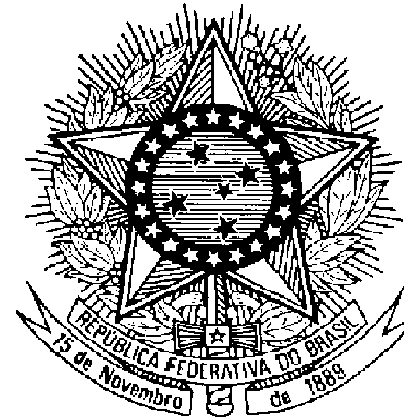 MINISTÉRIO DA DEFESAEXÉRCITO BRASILEIRO41° BATALHÃO DE INFANTARIA MOTORIZADO(60°BC/1915)BATALHÃO GENERAL XAVIER CURADOMINISTÉRIO DA DEFESAEXÉRCITO BRASILEIRO41° BATALHÃO DE INFANTARIA MOTORIZADO(60°BC/1915)BATALHÃO GENERAL XAVIER CURADOMINISTÉRIO DA DEFESAEXÉRCITO BRASILEIRO41° BATALHÃO DE INFANTARIA MOTORIZADO(60°BC/1915)BATALHÃO GENERAL XAVIER CURADOMINISTÉRIO DA DEFESAEXÉRCITO BRASILEIRO41° BATALHÃO DE INFANTARIA MOTORIZADO(60°BC/1915)BATALHÃO GENERAL XAVIER CURADOMINISTÉRIO DA DEFESAEXÉRCITO BRASILEIRO41° BATALHÃO DE INFANTARIA MOTORIZADO(60°BC/1915)BATALHÃO GENERAL XAVIER CURADOMINISTÉRIO DA DEFESAEXÉRCITO BRASILEIRO41° BATALHÃO DE INFANTARIA MOTORIZADO(60°BC/1915)BATALHÃO GENERAL XAVIER CURADOMINISTÉRIO DA DEFESAEXÉRCITO BRASILEIRO41° BATALHÃO DE INFANTARIA MOTORIZADO(60°BC/1915)BATALHÃO GENERAL XAVIER CURADOMINISTÉRIO DA DEFESAEXÉRCITO BRASILEIRO41° BATALHÃO DE INFANTARIA MOTORIZADO(60°BC/1915)BATALHÃO GENERAL XAVIER CURADOMINISTÉRIO DA DEFESAEXÉRCITO BRASILEIRO41° BATALHÃO DE INFANTARIA MOTORIZADO(60°BC/1915)BATALHÃO GENERAL XAVIER CURADOMINISTÉRIO DA DEFESAEXÉRCITO BRASILEIRO41° BATALHÃO DE INFANTARIA MOTORIZADO(60°BC/1915)BATALHÃO GENERAL XAVIER CURADOMINISTÉRIO DA DEFESAEXÉRCITO BRASILEIRO41° BATALHÃO DE INFANTARIA MOTORIZADO(60°BC/1915)BATALHÃO GENERAL XAVIER CURADOMINISTÉRIO DA DEFESAEXÉRCITO BRASILEIRO41° BATALHÃO DE INFANTARIA MOTORIZADO(60°BC/1915)BATALHÃO GENERAL XAVIER CURADOMINISTÉRIO DA DEFESAEXÉRCITO BRASILEIRO41° BATALHÃO DE INFANTARIA MOTORIZADO(60°BC/1915)BATALHÃO GENERAL XAVIER CURADOMINISTÉRIO DA DEFESAEXÉRCITO BRASILEIRO41° BATALHÃO DE INFANTARIA MOTORIZADO(60°BC/1915)BATALHÃO GENERAL XAVIER CURADOMINISTÉRIO DA DEFESAEXÉRCITO BRASILEIRO41° BATALHÃO DE INFANTARIA MOTORIZADO(60°BC/1915)BATALHÃO GENERAL XAVIER CURADOMINISTÉRIO DA DEFESAEXÉRCITO BRASILEIRO41° BATALHÃO DE INFANTARIA MOTORIZADO(60°BC/1915)BATALHÃO GENERAL XAVIER CURADOMINISTÉRIO DA DEFESAEXÉRCITO BRASILEIRO41° BATALHÃO DE INFANTARIA MOTORIZADO(60°BC/1915)BATALHÃO GENERAL XAVIER CURADOMINISTÉRIO DA DEFESAEXÉRCITO BRASILEIRO41° BATALHÃO DE INFANTARIA MOTORIZADO(60°BC/1915)BATALHÃO GENERAL XAVIER CURADOMINISTÉRIO DA DEFESAEXÉRCITO BRASILEIRO41° BATALHÃO DE INFANTARIA MOTORIZADO(60°BC/1915)BATALHÃO GENERAL XAVIER CURADOMINISTÉRIO DA DEFESAEXÉRCITO BRASILEIRO41° BATALHÃO DE INFANTARIA MOTORIZADO(60°BC/1915)BATALHÃO GENERAL XAVIER CURADOMINISTÉRIO DA DEFESAEXÉRCITO BRASILEIRO41° BATALHÃO DE INFANTARIA MOTORIZADO(60°BC/1915)BATALHÃO GENERAL XAVIER CURADOMINISTÉRIO DA DEFESAEXÉRCITO BRASILEIRO41° BATALHÃO DE INFANTARIA MOTORIZADO(60°BC/1915)BATALHÃO GENERAL XAVIER CURADOMINISTÉRIO DA DEFESAEXÉRCITO BRASILEIRO41° BATALHÃO DE INFANTARIA MOTORIZADO(60°BC/1915)BATALHÃO GENERAL XAVIER CURADOMINISTÉRIO DA DEFESAEXÉRCITO BRASILEIRO41° BATALHÃO DE INFANTARIA MOTORIZADO(60°BC/1915)BATALHÃO GENERAL XAVIER CURADOMINISTÉRIO DA DEFESAEXÉRCITO BRASILEIRO41° BATALHÃO DE INFANTARIA MOTORIZADO(60°BC/1915)BATALHÃO GENERAL XAVIER CURADOMINISTÉRIO DA DEFESAEXÉRCITO BRASILEIRO41° BATALHÃO DE INFANTARIA MOTORIZADO(60°BC/1915)BATALHÃO GENERAL XAVIER CURADOMINISTÉRIO DA DEFESAEXÉRCITO BRASILEIRO41° BATALHÃO DE INFANTARIA MOTORIZADO(60°BC/1915)BATALHÃO GENERAL XAVIER CURADOMINISTÉRIO DA DEFESAEXÉRCITO BRASILEIRO41° BATALHÃO DE INFANTARIA MOTORIZADO(60°BC/1915)BATALHÃO GENERAL XAVIER CURADOMINISTÉRIO DA DEFESAEXÉRCITO BRASILEIRO41° BATALHÃO DE INFANTARIA MOTORIZADO(60°BC/1915)BATALHÃO GENERAL XAVIER CURADOMINISTÉRIO DA DEFESAEXÉRCITO BRASILEIRO41° BATALHÃO DE INFANTARIA MOTORIZADO(60°BC/1915)BATALHÃO GENERAL XAVIER CURADOMINISTÉRIO DA DEFESAEXÉRCITO BRASILEIRO41° BATALHÃO DE INFANTARIA MOTORIZADO(60°BC/1915)BATALHÃO GENERAL XAVIER CURADODeferidoDeferidoDeferidoDeferidoDeferidoDeferidoDeferidoDeferidoDeferidoDeferidoDeferidoDeferidoDeferidoDeferidoDeferidoDeferidoDeferidoDeferidoDeferidoDeferidoDeferidoDeferidoDeferidoDeferidoDeferidoDeferidoDeferidoAutorização para aquisição de arma de fogo em questão. Publique-se. Aguardar comunicação do SINARM para atualização do cadastro no SIGMA.Autorização para aquisição de arma de fogo em questão. Publique-se. Aguardar comunicação do SINARM para atualização do cadastro no SIGMA.Autorização para aquisição de arma de fogo em questão. Publique-se. Aguardar comunicação do SINARM para atualização do cadastro no SIGMA.Autorização para aquisição de arma de fogo em questão. Publique-se. Aguardar comunicação do SINARM para atualização do cadastro no SIGMA.Autorização para aquisição de arma de fogo em questão. Publique-se. Aguardar comunicação do SINARM para atualização do cadastro no SIGMA.Autorização para aquisição de arma de fogo em questão. Publique-se. Aguardar comunicação do SINARM para atualização do cadastro no SIGMA.Autorização para aquisição de arma de fogo em questão. Publique-se. Aguardar comunicação do SINARM para atualização do cadastro no SIGMA.Autorização para aquisição de arma de fogo em questão. Publique-se. Aguardar comunicação do SINARM para atualização do cadastro no SIGMA.Autorização para aquisição de arma de fogo em questão. Publique-se. Aguardar comunicação do SINARM para atualização do cadastro no SIGMA.Autorização para aquisição de arma de fogo em questão. Publique-se. Aguardar comunicação do SINARM para atualização do cadastro no SIGMA.Autorização para aquisição de arma de fogo em questão. Publique-se. Aguardar comunicação do SINARM para atualização do cadastro no SIGMA.Autorização para aquisição de arma de fogo em questão. Publique-se. Aguardar comunicação do SINARM para atualização do cadastro no SIGMA.Autorização para aquisição de arma de fogo em questão. Publique-se. Aguardar comunicação do SINARM para atualização do cadastro no SIGMA.Autorização para aquisição de arma de fogo em questão. Publique-se. Aguardar comunicação do SINARM para atualização do cadastro no SIGMA.Autorização para aquisição de arma de fogo em questão. Publique-se. Aguardar comunicação do SINARM para atualização do cadastro no SIGMA.Autorização para aquisição de arma de fogo em questão. Publique-se. Aguardar comunicação do SINARM para atualização do cadastro no SIGMA.Autorização para aquisição de arma de fogo em questão. Publique-se. Aguardar comunicação do SINARM para atualização do cadastro no SIGMA.Autorização para aquisição de arma de fogo em questão. Publique-se. Aguardar comunicação do SINARM para atualização do cadastro no SIGMA.Autorização para aquisição de arma de fogo em questão. Publique-se. Aguardar comunicação do SINARM para atualização do cadastro no SIGMA.Autorização para aquisição de arma de fogo em questão. Publique-se. Aguardar comunicação do SINARM para atualização do cadastro no SIGMA.Autorização para aquisição de arma de fogo em questão. Publique-se. Aguardar comunicação do SINARM para atualização do cadastro no SIGMA.Autorização para aquisição de arma de fogo em questão. Publique-se. Aguardar comunicação do SINARM para atualização do cadastro no SIGMA.Autorização para aquisição de arma de fogo em questão. Publique-se. Aguardar comunicação do SINARM para atualização do cadastro no SIGMA.Autorização para aquisição de arma de fogo em questão. Publique-se. Aguardar comunicação do SINARM para atualização do cadastro no SIGMA.Autorização para aquisição de arma de fogo em questão. Publique-se. Aguardar comunicação do SINARM para atualização do cadastro no SIGMA.Autorização para aquisição de arma de fogo em questão. Publique-se. Aguardar comunicação do SINARM para atualização do cadastro no SIGMA.Autorização para aquisição de arma de fogo em questão. Publique-se. Aguardar comunicação do SINARM para atualização do cadastro no SIGMA.Autorização para aquisição de arma de fogo em questão. Publique-se. Aguardar comunicação do SINARM para atualização do cadastro no SIGMA.Autorização para aquisição de arma de fogo em questão. Publique-se. Aguardar comunicação do SINARM para atualização do cadastro no SIGMA.Autorização para aquisição de arma de fogo em questão. Publique-se. Aguardar comunicação do SINARM para atualização do cadastro no SIGMA.Indeferido Indeferido Indeferido Indeferido Indeferido Indeferido Indeferido Indeferido Indeferido Indeferido Indeferido Indeferido Indeferido Indeferido Indeferido Indeferido Indeferido Indeferido Indeferido Indeferido Indeferido Indeferido Indeferido Indeferido Indeferido Indeferido Indeferido Arma e/ou calibre não previsto nas normas aprovadas pela Portaria nº _________ Arma e/ou calibre não previsto nas normas aprovadas pela Portaria nº _________ Arma e/ou calibre não previsto nas normas aprovadas pela Portaria nº _________ Arma e/ou calibre não previsto nas normas aprovadas pela Portaria nº _________ Arma e/ou calibre não previsto nas normas aprovadas pela Portaria nº _________ Arma e/ou calibre não previsto nas normas aprovadas pela Portaria nº _________ Arma e/ou calibre não previsto nas normas aprovadas pela Portaria nº _________ Arma e/ou calibre não previsto nas normas aprovadas pela Portaria nº _________ Arma e/ou calibre não previsto nas normas aprovadas pela Portaria nº _________ Arma e/ou calibre não previsto nas normas aprovadas pela Portaria nº _________ Arma e/ou calibre não previsto nas normas aprovadas pela Portaria nº _________ Arma e/ou calibre não previsto nas normas aprovadas pela Portaria nº _________ Arma e/ou calibre não previsto nas normas aprovadas pela Portaria nº _________ Arma e/ou calibre não previsto nas normas aprovadas pela Portaria nº _________ Arma e/ou calibre não previsto nas normas aprovadas pela Portaria nº _________ Arma e/ou calibre não previsto nas normas aprovadas pela Portaria nº _________ Arma e/ou calibre não previsto nas normas aprovadas pela Portaria nº _________ Arma e/ou calibre não previsto nas normas aprovadas pela Portaria nº _________ Arma e/ou calibre não previsto nas normas aprovadas pela Portaria nº _________ Arma e/ou calibre não previsto nas normas aprovadas pela Portaria nº _________ Arma e/ou calibre não previsto nas normas aprovadas pela Portaria nº _________ Arma e/ou calibre não previsto nas normas aprovadas pela Portaria nº _________ Arma e/ou calibre não previsto nas normas aprovadas pela Portaria nº _________ Arma e/ou calibre não previsto nas normas aprovadas pela Portaria nº _________ Arma e/ou calibre não previsto nas normas aprovadas pela Portaria nº _________ Arma e/ou calibre não previsto nas normas aprovadas pela Portaria nº _________ Arma e/ou calibre não previsto nas normas aprovadas pela Portaria nº _________ Quantitativo de armas de fogo já atingido. Quantitativo de armas de fogo já atingido. Quantitativo de armas de fogo já atingido. Quantitativo de armas de fogo já atingido. Quantitativo de armas de fogo já atingido. Quantitativo de armas de fogo já atingido. Quantitativo de armas de fogo já atingido. Quantitativo de armas de fogo já atingido. Quantitativo de armas de fogo já atingido. Quantitativo de armas de fogo já atingido. Quantitativo de armas de fogo já atingido. Quantitativo de armas de fogo já atingido. Quantitativo de armas de fogo já atingido. Quantitativo de armas de fogo já atingido. Quantitativo de armas de fogo já atingido. Quantitativo de armas de fogo já atingido. Quantitativo de armas de fogo já atingido. Quantitativo de armas de fogo já atingido. Quantitativo de armas de fogo já atingido. Quantitativo de armas de fogo já atingido. Quantitativo de armas de fogo já atingido. Quantitativo de armas de fogo já atingido. Quantitativo de armas de fogo já atingido. Quantitativo de armas de fogo já atingido. Quantitativo de armas de fogo já atingido. Quantitativo de armas de fogo já atingido. Quantitativo de armas de fogo já atingido. Outros motivos: Outros motivos: Outros motivos: Outros motivos: Outros motivos: Outros motivos: Outros motivos: Outros motivos: Outros motivos: Outros motivos: Outros motivos: Outros motivos: Outros motivos: Outros motivos: Outros motivos: Outros motivos: Outros motivos: Outros motivos: Outros motivos: Outros motivos: Outros motivos: Outros motivos: Outros motivos: Outros motivos: Outros motivos: Outros motivos: Outros motivos: Local e data_________________________________________Cmt 41º BI MtzLocal e data_________________________________________Cmt 41º BI MtzLocal e data_________________________________________Cmt 41º BI MtzLocal e data_________________________________________Cmt 41º BI MtzLocal e data_________________________________________Cmt 41º BI MtzLocal e data_________________________________________Cmt 41º BI MtzLocal e data_________________________________________Cmt 41º BI MtzLocal e data_________________________________________Cmt 41º BI MtzLocal e data_________________________________________Cmt 41º BI MtzLocal e data_________________________________________Cmt 41º BI MtzLocal e data_________________________________________Cmt 41º BI MtzLocal e data_________________________________________Cmt 41º BI MtzLocal e data_________________________________________Cmt 41º BI MtzLocal e data_________________________________________Cmt 41º BI MtzLocal e data_________________________________________Cmt 41º BI MtzLocal e data_________________________________________Cmt 41º BI MtzLocal e data_________________________________________Cmt 41º BI MtzLocal e data_________________________________________Cmt 41º BI MtzLocal e data_________________________________________Cmt 41º BI MtzLocal e data_________________________________________Cmt 41º BI MtzLocal e data_________________________________________Cmt 41º BI MtzLocal e data_________________________________________Cmt 41º BI MtzLocal e data_________________________________________Cmt 41º BI MtzLocal e data_________________________________________Cmt 41º BI MtzLocal e data_________________________________________Cmt 41º BI MtzLocal e data_________________________________________Cmt 41º BI MtzLocal e data_________________________________________Cmt 41º BI MtzLocal e data_________________________________________Cmt 41º BI MtzLocal e data_________________________________________Cmt 41º BI MtzLocal e data_________________________________________Cmt 41º BI MtzLocal e data_________________________________________Cmt 41º BI Mtz